Домашнее задание по сольфеджио для 1 класса Повторить названия всех пройденных интервалов от примы до октавы, их обозначения; тоны и полутоны и то, как мы их определяем на клавиатуре.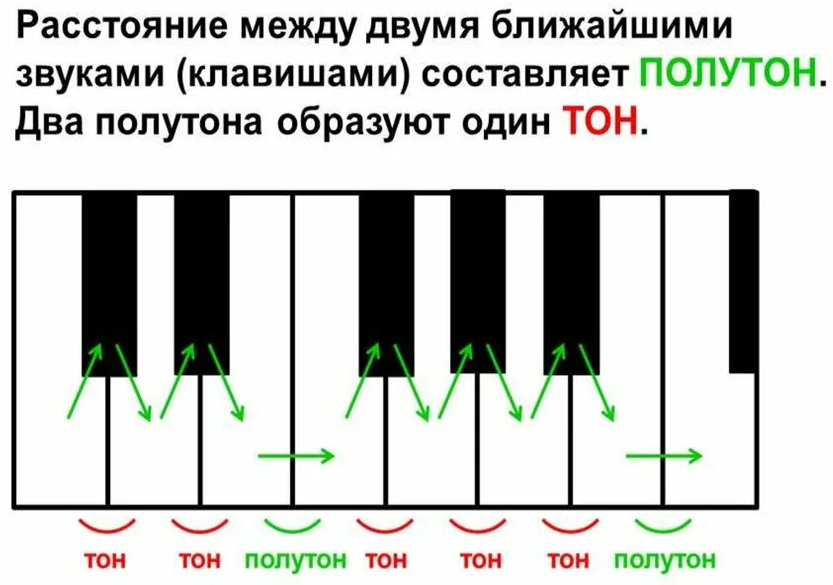 Переписать в тетрадь по сольфеджио и выучить тоновую величину интервалов (из скольких тонов и полутонов состоит интервал) от примы до кварты.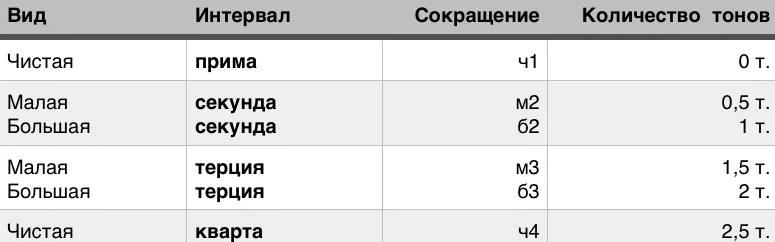 Пользуясь таблицей выше, построить и записать в тетради по сольфеджио данные интервалы вверх от нотки “Соль”: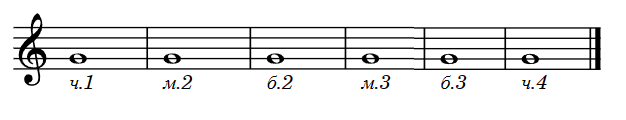 Например, построим те же интервалы вверх от ноты “Фа”, считая нужное количество тонов и полутонов на клавиатуре: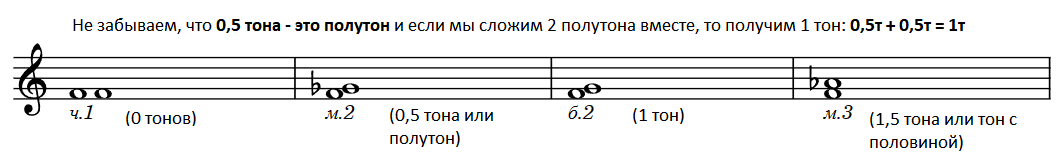 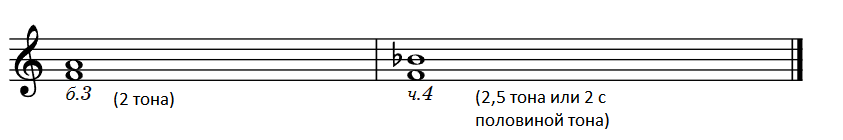 Дорогие ребята и родители! По всем вопросам (непонятная тема, трудности с домашним заданием и др.) можно и нужно писать мне на почту darsert.solf@gmail.com